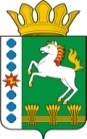 КОНТРОЛЬНО-СЧЕТНЫЙ ОРГАН ШАРЫПОВСКОГО РАЙОНАКрасноярского краяЗаключениена проект Постановления администрации Ивановского сельсовета «О внесении изменений в Постановление администрации Ивановского сельсовета от 29.10.2013 № 85 «Об утверждении муниципальной программы Ивановского  сельсовета «Муниципальное управление» (в ред. в ред. от 30.03.2015 № 49, от 29.06.2015 № 79, от 30.09.2015 № 120, от 16.11.2015 № 131, от 24.02.2016 № 40, от 23.05.2016 № 78, от 16.06.2016 № 93, от 29.08.2016 № 124, от 02.11.2016 № 144)10 января  2017 год 							          № 03Настоящее экспертное заключение подготовлено Контрольно – счетным органом Шарыповского района на основании ст. 157 Бюджетного  кодекса Российской Федерации, ст. 9 Федерального закона от 07.02.2011 № 6-ФЗ «Об общих принципах организации и деятельности контрольно – счетных органов субъектов Российской Федерации и муниципальных образований», ст. 5 Решения Шарыповского районного Совета депутатов от 20.09.2012 № 31/289р «О внесении изменений и дополнений в Решение Шарыповского районного Совета депутатов от 21.06.2012 № 28/272р «О создании Контрольно – счетного органа Шарыповского района» (в ред. от 20.03.2014 № 46/536р, от 25.09.2014 № 51/573р, от 26.02.2015 № 56/671р), Соглашения от 01.01.2015 «О передаче Контрольно-счетному органу Шарыповского района полномочий Контрольно-счетного органа Ивановского  сельсовета по осуществлению внешнего муниципального финансового контроля».          Представленный на экспертизу проект Постановления администрации Ивановского сельсовета «О внесении изменений в Постановление администрации Ивановского сельсовета от 29.10.2013 № 85 «Об утверждении муниципальной программы Ивановского сельсовета «Муниципальное управление» (в ред. в ред. от 30.03.2015 № 49, от 29.06.2015 № 79, от 30.09.2015 № 120, от 16.11.2015 № 131, от 24.02.2016 № 40, от 23.05.2016 № 78, от 16.06.2016 № 93, от 29.08.2016 № 124, от 02.11.2016 № 144) направлен в Контрольно – счетный орган Шарыповского района 10 января 2017 года, разработчиком данного проекта Постановления является администрация Ивановского сельсовета Шарыповского района. Основанием для разработки муниципальной программы являются:- статья 179 Бюджетного кодекса Российской Федерации;- Постановление администрации Ивановского сельсовета от 25.07.2013 № 65 «Об утверждении Порядка принятия решений о разработке  муниципальных программ Ивановского сельсовета, их формировании и реализации»;- распоряжение администрации Ивановского сельсовета от 31.07.2013  № 10 «Об утверждении перечня муниципальных программ Ивановского  сельсовета».Ответственный исполнитель муниципальной программы администрация Ивановского сельсовета.Соисполнители муниципальной программы отсутствуют.Подпрограммами муниципальной программы являются:«Управление муниципальным имуществом и  земельными ресурсами».«Управление муниципальными финансами».«Обеспечения документами территориального планирования».«Повышение энергетической эффективности и сокращение энергетических издержек в бюджетном секторе».«Обеспечение реализации муниципальной программы».Мероприятие проведено 10 января  2017 года.В ходе подготовки заключения Контрольно – счетным органом Шарыповского района были проанализированы следующие материалы:- Постановления администрации Ивановского сельсовета Шарыповского района «О внесении изменений и дополнений в Постановление администрации Ивановского сельсовета  от 29.10.2013 № 85 «Об утверждении муниципальной программы «Муниципальное управление» (в ред. от 30.03.2015 № 49, от 29.06.2015 № 79, от 30.09.2015 № 120, от 16.11.2015 № 131, от 24.02.2016 № 40, от 23.05.2016 № 78, от 16.06.2016 № 93, от 29.08.2016 № 124, от 02.11.2016 № 144);- паспорт муниципальной программы Ивановского  сельсовета «Муниципальное управление».  Рассмотрев представленные материалы к проекту Постановления установлено следующее:В соответствии с проектом Постановления происходит изменение по строке (пункту) «Информация по ресурсному обеспечению программы, в том числе в разбивке по источникам финансирования, по годам реализации программы».После внесения изменений строка  будет читаться:Уменьшение бюджетных ассигнований составило в сумме 39 583,11 руб. (0,28%), в том числе:- увеличение за счет краевого бюджета в сумме 1 082,92 руб. (3,30%);- уменьшение за счет средств бюджета поселения в сумме 40 666,03 руб. (0,29%).Вносятся изменения в подпрограмму 1 «Управление муниципальным имуществом и земельными ресурсами» по строке «Ресурсное обеспечение подпрограммы».После внесения изменений строка  будет читаться:По подпрограмме 1 уменьшены бюджетных ассигнований за счет средств бюджета поселения в сумме 2 400,00 руб. (1,11%) по обязательному страхованию гражданской ответственности за причинение вреда в результате аварии гидротехнического сооружения берегового укрепления реки «Урюп».Вносятся изменения в подпрограмму 5 «Обеспечение реализации муниципальной программы» по строке «Объемы и источники финансирования в целом и по годам реализации подпрограммы».После внесения изменений строка  будет читаться:Уменьшение бюджетных ассигнований составило в сумме 37 183,11 руб. (0,27%), в том числе:увеличение за счет краевого бюджета в сумме 1 082,92 руб. (3,30%) на основании уведомления администрации Шарыповского района об изменении бюджетных ассигнований от  28.11.2016 № 1863  по региональным выплатам и выплатам, обеспечивающим уровень заработной платы работников бюджетной сферы не ниже размера минимальной заработной платы (минимального размера оплаты труда).Уменьшены бюджетные ассигнования за счет средств бюджета поселения в сумме 38 266,03 руб. (0,28%), в связи с  оптимизацией расходов бюджета поселения уменьшено  финансирование:-  по оплате за услуги связи в сумме 9 198,03 руб.;-  по оплате за техническое обслуживание машины в сумме 4 000,00 руб.; -  по оплате за электротовары в сумме 25 068,00 руб.При проверке правильности планирования и составления проекта Постановления  нарушений не установлено.На основании выше изложенного Контрольно – счетный орган Шарыповского района предлагает администрации Ивановского сельсовета принять проект Постановления администрации Ивановского сельсовета «О внесении изменений в постановление администрации Ивановского сельсовета от 29.10.2013 № 85 «Об утверждении муниципальной программы Ивановского  сельсовета «Муниципальное управление» (в ред. от 30.03.2015 № 49, от 29.06.2015 № 79, от 30.09.2015 № 120, от 16.11.2015 № 131, от 24.02.2016 № 40, от 23.05.2016 № 78, от 16.06.2016 № 93, от 29.08.2016 № 124, от 02.11.2016 № 144).ПредседательКонтрольно – счетного органа						Г.В СавчукАудиторКонтрольно – счетного органа						И.В. ШмидтИнформация по ресурсному обеспечению программы, в том числе в разбивке по источникам финансирования, по годам реализации программы Предыдущая редакция Постановление Предлагаемая редакция программы (проект Постановления)Информация по ресурсному обеспечению программы, в том числе в разбивке по источникам финансирования, по годам реализации программы Планируемое финансирование программных мероприятий  составляет  14 239 485,24 руб., в том числе за счет средств:федерального бюджета  406 285,00 руб. из них:2014 год – 99 400,00  руб.;2015 год – 93 495,00 руб.;2016 год – 105 690,00 руб.;2017 год – 107 700,00 руб.;2018 год – 0,00 руб.краевого бюджета 32 793,00 руб.,  из них:2014 год – 5 146,00  руб.;2015 год – 10 352,00 руб.;2016 год – 6 695,00 руб.;2017 год – 5 300,00 руб.;2018 год – 5 300,00 руб.бюджета поселения 13 800 407,24 руб.  из них: 2014 год – 3 021 045,64 руб.;2015 год – 3 040 093,60 руб.;2016 год – 2 586 968,00 руб.;2017 год – 2 574 100,00 руб.;2018 год – 2 578 200,00 руб.Планируемое финансирование программных мероприятий  составляет  14 199 902,13 руб., в том числе за счет средств:федерального бюджета  406 285,00 руб. из них:2014 год – 99 400,00  руб.;2015 год – 93 495,00 руб.;2016 год – 105 690,00 руб.;2017 год – 107 700,00 руб.;2018 год – 0,00 руб.краевого бюджета 33 875,92 руб.,  из них:2014 год – 5 146,00  руб.;2015 год – 10 352,00 руб.;2016 год – 7 777,92 руб.;2017 год – 5 300,00 руб.;2018 год – 5 300,00 руб.бюджета поселения 13 759 741,21 руб.  из них: 2014 год – 3 021 045,64 руб.;2015 год – 3 040 093,60 руб.;2016 год – 2 546 301,97 руб.;2017 год – 2 574 100,00 руб.;2018 год – 2 578 200,00 руб.Ресурсное обеспечение программы Предыдущая редакция Постановление Предлагаемая редакция программы (проект Постановления)Ресурсное обеспечение программы Объем  финансирования программы  составляет  216 074,24 руб., в том числе за счет средств:бюджета поселения 216 074,24  руб.  из них: 2014 год – 65 071,64  руб.;2015 год – 103 402,60 руб.;2016 год – 27 600,00 руб.;2017 год – 10 000,00 руб.;2018 год – 10 000,00 руб.Объем  финансирования программы  составляет  213 674,24 руб., в том числе за счет средств:бюджета поселения 213 674,24  руб.  из них: 2014 год – 65 071,64  руб.;2015 год – 103 402,60 руб.;2016 год – 25 200,00 руб.;2017 год – 10 000,00 руб.;2018 год – 10 000,00 руб.Объемы и источники финансирования подпрограммы Предыдущая редакция Постановление Предлагаемая редакция программы (проект Постановления)Объемы и источники финансирования подпрограммы Общий объем бюджетных ассигнований на реализацию подпрограммы  составляет  13 930 936,00  руб., в том числе за счет средств:федерального бюджета  406 285,00 руб. из них:2014 год – 99 400,00  руб.;2015 год – 93 495,00 руб.;2016 год – 105 690,00 руб.;2017 год – 107 700,00 руб.;2018 год – 0,00 руб.краевого бюджета 32 793,00 руб.,  из них:2014 год – 5 146,00  руб.;2015 год – 10 352,00 руб.;2016 год – 6 695,00 руб.;2017 год – 5 300,00 руб.;2018 год – 5 300,00 руб.бюджета поселения 13 491 858,00 руб.  из них: 2014 год – 2 907 963,00  руб.;2015 год – 2 892 227,00 руб.;2016 год – 2 559 368,00 руб.;2017 год – 2 564 100,00 руб.;2018 год – 2 568 200,00 руб.Общий объем бюджетных ассигнований на реализацию подпрограммы  составляет  13 893 752,89  руб., в том числе за счет средств:федерального бюджета  406 285,00 руб. из них:2014 год – 99 400,00  руб.;2015 год – 93 495,00 руб.;2016 год – 105 690,00 руб.;2017 год – 107 700,00 руб.;2018 год – 0,00 руб.краевого бюджета 33 875,92 руб.,  из них:2014 год – 5 146,00  руб.;2015 год – 10 352,00 руб.;2016 год – 7 777,92 руб.;2017 год – 5 300,00 руб.;2018 год – 5 300,00 руб.бюджета поселения 13 453 591,97 руб.  из них: 2014 год – 2 907 963,00  руб.;2015 год – 2 892 227,00 руб.;2016 год – 2 521 101,97 руб.;2017 год – 2 564 100,00 руб.;2018 год – 2 568 200,00 руб.